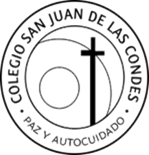 LISTA DE ÚTILES6º BÁSICO  20217 cuadernos universitarios matemática cuadro grande 100 hojas1 caja de lápices grafito4 gomas de borrar2 pegamentos en barra4 plumones para pizarra (3 negros y 1 rojo)1 cinta masking tape de color o diseño a elección.1 cinta masking tape de 4 cms1 cinta adhesiva de embalaje transparente de 4 cms2 resmas de papel oficio blanco1 jabón líquido desinfectante2 desinfectante de ambiente (tipo laysol o lisoform)2 envase de toallas húmedas desinfectantes6 rollos de papel higiénico4 toallas absorbentes.1 caja transparente de 6 litros.Un estuche con: 2 lápiz grafito, lápiz bicolor, lápices de colores, goma de borrar, sacapunta, regla 20 cms., tijera y pegamento en barra.Nota: Cuadernos  y libros deben venir forrados y rotulados con nombre, curso y asignatura.LENGUAJE Y COMUNICACIÓN-Texto Lenguaje y Comunicación 6º BásicoProyecto Saber Hacer. Editorial Santillana.Diccionario de sinónimos y antónimos.Diccionario Ilustrado de la Lengua Española Aristos. Editorial SOPENA. (Última Édición)ARCHIVADOR de presentación tamaño carta 2 anillos lomo 1,5 pulgadas (para Programa de Optimización a la Lectura)MATEMÁTICATexto Matemática 6º BásicoProyecto Saber Hacer. Editorial Santillana.HISTORIA, GEOGRAFÍA Y CIENCIAS SOCIALESTexto Ciencias Sociales 6º Básico.  Proyecto Saber Hacer. Editorial Santillana.CIENCIAS NATURALESTexto Ciencias Naturales 6º Básico.  Proyecto Saber Hacer. Editorial Santillana.INGLÉS Libro: Tiger Time 6 con activity book.Editorial MacMillanLibrería Inglesa.RELIGIÓN- ORIENTACIÓN1 caja de lápices scripto o marcadores (12 colores)1 block de dibujo medium 991 block de cartulinas de colores1 block de cartulina española1block de papel entretenido1block de papel lustreMÚSICASe pedirá en marzo.EDUCACIÓN FÍSICA Y SALUDBuzo del colegio con polera institucionalPolera de cambio Nota: Las alumnas no pueden asistir con calzas NOTA:* La lista de la lectura complementaria será entregada en Marzo.*  Todos los materiales deben venir debidamente rotulados con el nombre y curso del alumno(a).*  Es de responsabilidad de los padres revisar diariamente los materiales de su hijo(a) y reponer aquello que se necesite durante el año.*LOS ESTUDIANTES MATRICULADOS OBTIENEN UN 23% DE DESCUENTO EN TEXTOS SANTILLANA. SE INFORMARÁ EL LUGAR DÓNDE SE PUEDE OPTAR A ESTE DESCUENTO.